О возложении полномочий по назначению, перерасчету и выплате пенсии за выслугу лет лицам,замещающим должности муниципальной службы в городе Канске	В соответствии со ст. 9 Закона Красноярского края от 24.04.2008 № 5-1565 «Об особенностях правого регулирования муниципальной службы в Красноярского края», постановления администрации города Канска от 09.08.2019 года № 761 «Об установлении полномочий на Управление строительства и жилищно-коммунального хозяйства администрации города Канска и отмене локальных актов», постановления администрации города Канска от 30.09.2019 года № 940 «О ликвидации Управления социальной защиты населения администрации города Канска» ПОСТАНОВЛЯЮ:1. Установить, что Финансовое управление администрации города Канска является уполномоченным органом по назначению, перерасчету и выплате пенсии за выслугу лет лицам, замещающим должности муниципальной службы в городе Канске с 01 января 2020 года.2. Руководителю Финансового управления администрации города Канска (Н.А. Тихомирова) провести в срок до 01 января 2020 года следующие мероприятия:2.1. Внести изменения в Положение о Финансовом управлении администрации города Канска в отношении дополнительных полномочий по назначению, перерасчету и выплате пенсии за выслугу лет лицам, замещающим должности муниципальной службы в городе Канске, путем внесения проекта решения «О внесении изменений в Положение о финансовом управлении администрации города Канска» от 25.11.2010 года № 10-59 в Канский городской Совет депутатов.2.2. В соответствии с Трудовым кодексом Российской Федерации внести изменения в должностные инструкции работников Финансового управления включив в их должностные обязанности оказание муниципальной услуги по назначению, перерасчету и выплате пенсии за выслугу лет лицам, замещающим должности муниципальной службы в городе Канске с 01 января 2020 года. 2.3. Разработать и утвердить регламент оказания муниципальной услуги  по назначению, перерасчету и выплате пенсии за выслугу лет лицам, замещающим должности муниципальной службы в городе Канске с 01 января 2020 года.3. Начальнику отдела организационной работы,  делопроизводства, кадров и муниципальной службы администрации города Канска ( Е.Л. Зуева) в срок до 1 января 2020 года подготовить внесение изменений в должностную инструкцию  руководителя Финансового управления администрации города Канска (Н.А. Тихомирову), заместителя главы города по экономике и финансам (Н.В. Кадач).4. Ведущему специалисту отдела культуры администрации города Канска (Н.А. Велищенко) разместить настоящее постановление в газете «Канский вестник» и на сайте администрации города Канска в информационно-телекоммуникационной сети «Интернет».5. Главному специалисту отдела организационной работы, делопроизводства, кадров и муниципальной службы администрации города Канска (Н.В. Чудакова) ознакомить с настоящим постановлением всех заинтересованных лиц (Н.А. Тихомиорву, Н.В. Кадач, Е.Л. Зуеву).6. Контроль за исполнением  пункта 2 настоящего постановления возложить на заместителя главы города Канска по экономике и финансам (Н.В. Кадач).7. Контроль за исполнением настоящего постановления оставляю за собой.8. Постановление вступает в силу со дня опубликования. Исполняющий обязанностиГлавы города Канска                                                                               П.Н. Иванец 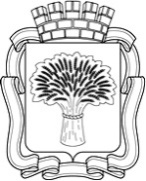 Российская ФедерацияАдминистрация города Канска
Красноярского краяПОСТАНОВЛЕНИЕРоссийская ФедерацияАдминистрация города Канска
Красноярского краяПОСТАНОВЛЕНИЕРоссийская ФедерацияАдминистрация города Канска
Красноярского краяПОСТАНОВЛЕНИЕРоссийская ФедерацияАдминистрация города Канска
Красноярского краяПОСТАНОВЛЕНИЕ29.10.2019 г.№1026